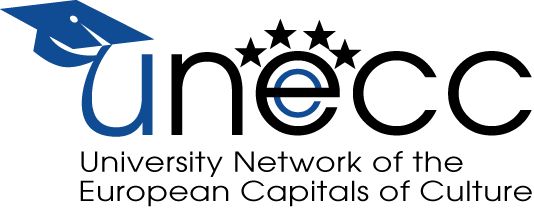 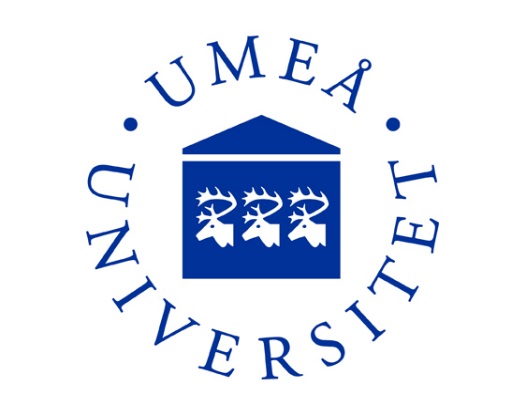 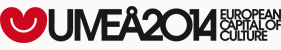 Eighth INTERDISCIPLINARY CONFERENCE
of the

UNIVERSITY NETWORK of the EUROPEAN CAPITALS of CULTURECULTURE AND GROWTH – MAGICAL COMPANIONS OR MUTUALLY EXCLUSIVE COUNTERPARTS?   23-24 October 2014hosted by Umeå University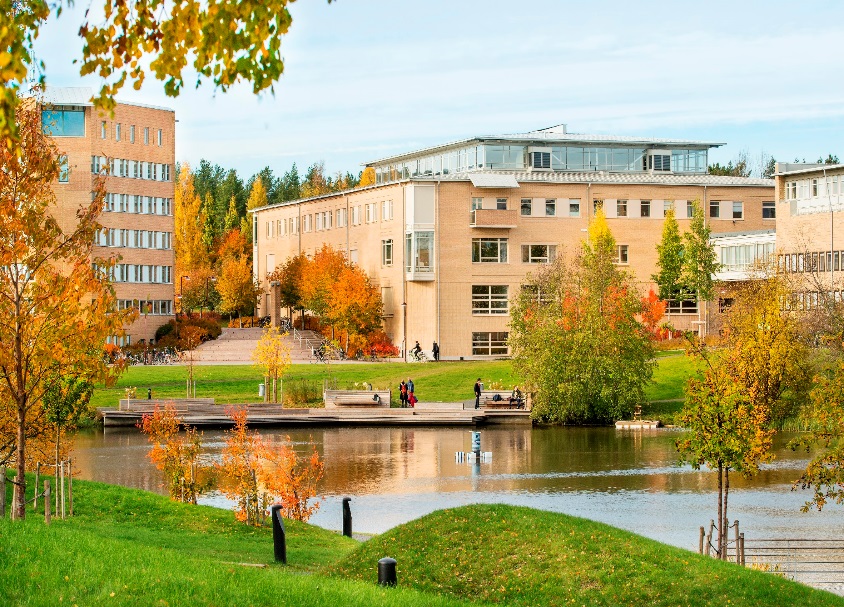 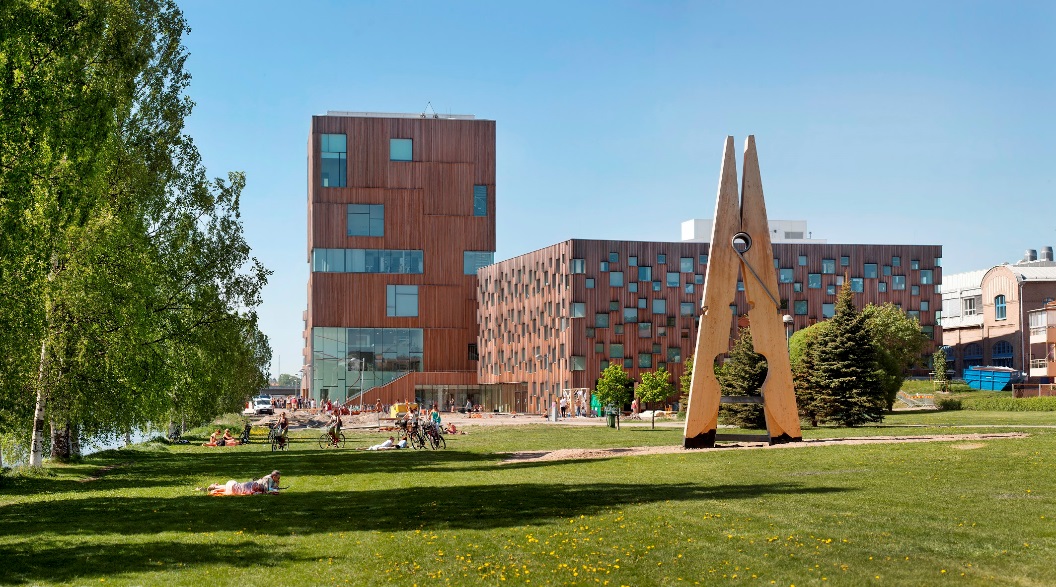 Thursday October 23, 2014Venue: Bildmuseet, Flexhallen. (Arts Campus).09.00 - 10.00 	Registration. Coffee and sandwiches.(09.15 – 09.45 	Press conference)10.00 - 12.00 	Opening sessionProf. Flora Carrijn, President UNeECCProf. Lena Gustafsson, Vice-Chancellor at Umeå UniversityMarie-Louise Rönnmark, Mayor of UmeåFredrik Lindegren, Artistic Director, Umeå 2014Katarina Pierre, Director Bildmuseet, Umeå UniversityKarl-Erik Norrman, Ambassador, Secretary General of the European Cultural Parliament: Europe and the Age of Culture. 12.15 - 13.15 	Keynote lectureFranco Bianchini. Professor of Cultural Policy and Planning at Leeds Beckett University, UK: Participation, citizenship and growth as issues in contemporary European urban cultural strategies13.15 - 14.15 	Buffet lunch14.15 – 15.15	General Assembly15.15-15.30 	Coffee break15.30 – 16.50 	Parallel sessions I19.30  Dinner at Rex Restaurant, Rådhuset 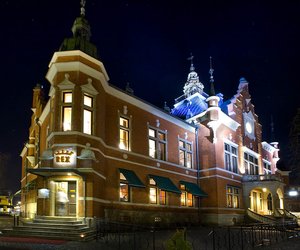 Friday, October 24, 2014Venue: 		Naturvetarhuset, Umeå University08.30 - 09.50 	Parallel sessions II9.50-10.20 		Coffee break 10.20-11.40 	Parallel sessions III11.40 -13.30 	Lunch including Culture on Campus:  ÁRA 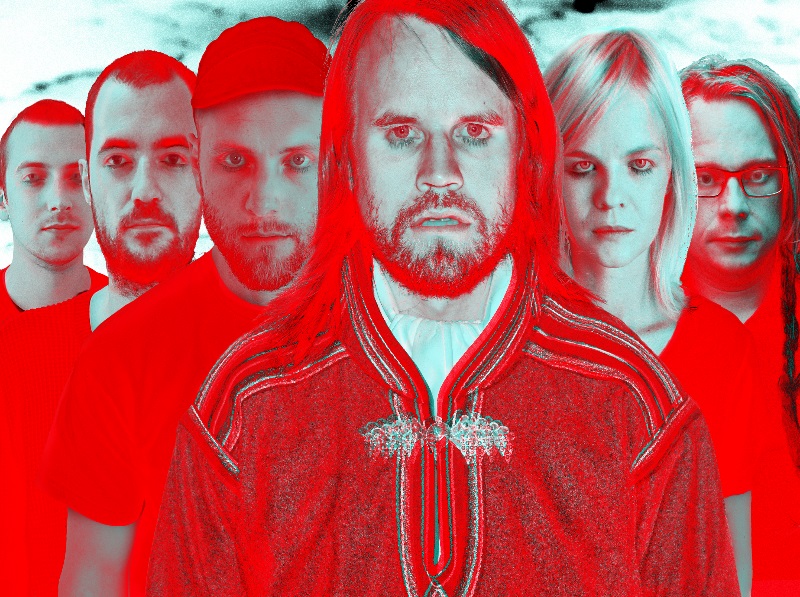 ÁRA exists in the crossroads between the Sámi tradition and the visionary energy. Since their debut, they have created new paths for jojk singing as an art form and aim to bridge national and cultural boundaries.Friday 24 October, 12.10-12.40 Ljusgården Lärarhuset. Bring your lunchbox and enjoy the music together with students and staff!13.30 -15.10 	Parallel sessions IV15.10 - 15.30 	Coffee break15.30 - 16.30 	Concluding remarks (chair Bill Chambers), N 32019.00 		Closing dinner at Sävargården, Gammlia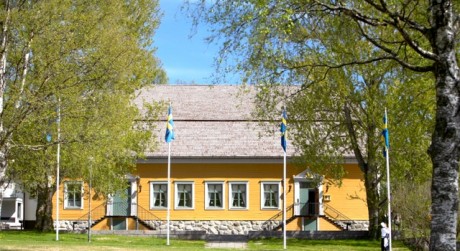 The restaurant Sävargården is situated very close to the Västerbotten County Museum (Västerbottens museum). If you want to visit the museum it will be open from 18.00-20.00  for the conference participants. The museum shop will also be open.  http://www.vbm.se/sv/index.htmlSession A: Culture, Sustainability, and Wellbeing Venue: Bildmuseet, FlexhallenChair: Britta LundgrenSession B: Co-creating Culture
Venue: SliperietChair: Katrin Holmqvist-StenNataša Urošević, University of Pula, Croatia:Culture and sustainable urban development – valuing a common European heritage in Croatian candidates for the ECoCNadia Carboni, Ravenna 2010 ECoC candidate city office, Municipality of Ravenna, Italy:Becoming European Capital of Culture in the 21st century: challenges and opportunities for both culture and growthJoanna Sanetra-Szeliga, Krakow University of Economics, Poland:Culture as a vital element of the quality of life improvement. ECoC 2016 strategies and their legacy in Poland.Malin Näsholm, Umeå University, Umeå, Sweden:The meaning of co-creation of culture.Christine Hudson, Linda Sandberg and Ulrika Schmauch, Umeå University, Sweden:Uniting or dividing? Exploring culture´s role in the search for the just city.Anera Stopfer, Ministry of Culture, Croatia:Croatian local authorities in the process of Co-creating culture throughout ECOC bidding processSzilvia Nagy, Eötvös Loránd University, Budapest, Hungary:After effects: Local community involvement and sustainability in the European Capitals of Culture program in Central and Eastern EuropéKatalin Füzér, University of Pécs, Hungary.
Probing participatory urban development: ECoC and urban strategies in post-millenial PécsSession C: Culture and identities (1)Venue: Naturvetarhuset, N 420Chair: Rolf HugosonSession D: Culture and growth: Theories and methodologies (1)Venue: Naturvetarhuset, N 320Chair: Nils WåhlinWitold Ostafínski, the Pontifical University of John Paul II in Cracow, Poland:Cultural assimilation vs. Cultural pluralism. The problems of contemporary Europe.Morten Falbe-Hansen, Central Denmark Region/Aarhus 2017:Dealing with regional assumptions behind culture-driven growth. Annette Löf, Umeå University, Umeå, Sweden:Cultural colonisation or arena for participation and self-determination? Analysing the Capital of Culture year in Umeå based on a Sami rights perspective.Daniela Preda and Eva-Nicoleta Burdusel, ”Lucian Blaga” University of Sibiu:University community – Collaboration for cultural sustainability and economic growth..Anne Heith, Umeå University, Umeå, Sweden:Minorities, cultural transformations and rethinking the nation: Performative aspects of Sámi elements in Umeå 2014.Lars Westin, Umeå University, Umeå, Sweden:Mobilization of the cultural assets of a city.Daniella Wikerman, Malmö University, Sweden:European Culture in the Umeå 2014 programme.Maxime Jaffré, Elena Raevskikh, and Emmanuel Pedler, École des Hautes Études en Sciences Social – Centre Norbert Elias (CNE), Marseille, France:The reorganization and renewal of cultural institutions in the European Cultural Capitals´ landscape.Session E: Culture and identities (2)Venue: Naturvetarhuset, N 420Chair: Eva-Nicoleta Burdusel Session F: Culture and growth: Theories and methodologies (2)Venue: Naturvetarhuset, N 320Chair: Lars WestinCyril Fegué, University of Luxembourg & HIS (International Institute of Urban Management) Erasmus University, Rotterdam.
Culture-driven urban growth management: Pushing forward the Devolution-sensitive Co-creation agenda – insights from Mali in West-AfricaAndrei Terian, Lucian Blaga University, Sibiu, Romania:The rise of the Romanian novel: Culture, growth and national identity.Rolf Hugoson, Umeå University, Umeå, Sweden:European Capitals of Culture and the new paradiplomacy.Simina Terian, Lucian Blaga University, Sibiu, Romania:Romanian capitals of culture: A linguistic analysis.Natalia Zbroja and Kamilla Kamińska, Wroclaw 2016, Poland: Towards emancipation via culture: micro funding and participatory practices in Capitals of Culture Programmes, based on Wroclaw 2016 example – Microgrants ProgramRaquel Luna, University of Luxembourg:Culture and growth: What is their relation? A historical and philosopical critic to neoclassical economic theory and advances and weaknesses of North´s new institutional economics.Nils Wåhlin, Umeå university, Umeå, Sweden:Projective cities: Culture as camera or engine?Session G: Culture, space and placeVenue: Naturvetarhuset, N 420Chair: László Kómlosi Session H: Culture and growth: Theories and methodologies (3)Venue: Naturvetarhuset N 320Chair: Bill ChambersRoberto Carella and Giuseppe Colucci, University of Basilicata, Matera, Italy:
Movie induced tourism and the competitiveness of tourist destinations, the case study of Matera a candidate European Capital of Culture 2019.Ana Dadić, University of Zagreb, Croatia:The use of new technologies in creating an interactive map.Ovidia Matiu, Lucian Blaga University, Sibiu, Romania:Culture and identity in Junot Diaz’s ”The Brief Wondrous Life of Oscar Wao”, or The role of art in shaping identitiesLouise Ejgod Hansen and Hans-Peter Degn, Aarhus University, Aarhus, Denmark:How to create an inclusive process as a part of a formative evaluation.Marta Šlehoferová, University of West Bohemia, Pilsen, Czech Republic:Development of culture facilities in Pilsen (ECoC 2015): expectations vs. realityHans-Peter Degn and Louise Ejgod Hansen, Aarhus University, Aarhus, Denmark:Designing a research-based evaluation: methods, indicators, target groupsIneta Luka, Turiba University, Latvia:Riga – a developing creative tourism destinationAnca Tomuș, Lucian Blaga University of Sibiu, Romania: The Impact of Gentrification on Multicultural/Multi-ethnic Communities: Recent Theoretical Debates and Fictional RepresentationsKatrin Sten, Umeå University, Umeå, Sweden:Staging the European Capital of Culture – The role of public space in the contemporary city
